Detail exact location of pitch:	Please provide details of the times of trading for each day: -OR
Please provide details of times and areas of trading for each day.  This is to include details of streets or housing estates where you will be trading that day.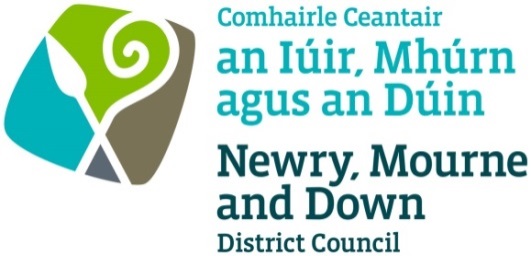 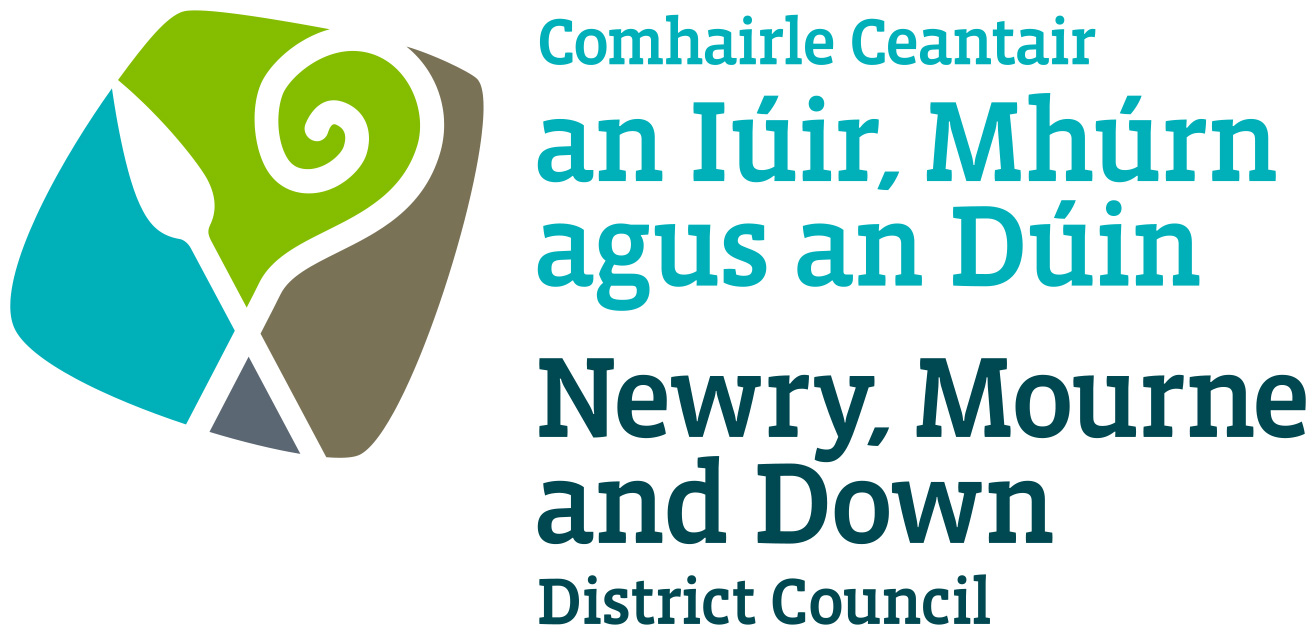 

            Newry, Mourne and Down District Council Effective from 1st April 2023 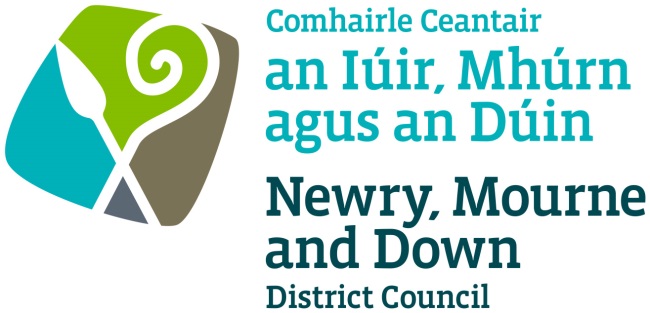 STREET TRADING ACT (NORTHERN IRELAND) 2001APPLICATION FOR GRANT/RENEWAL/VARIATION OF A STREET TRADING LICENCECompleted Application to be sent to one of the offices below:STREET TRADING ACT (NORTHERN IRELAND) 2001APPLICATION FOR GRANT/RENEWAL/VARIATION OF A STREET TRADING LICENCECompleted Application to be sent to one of the offices below:Oifig Dhún PadraigDownpatrick Office
Licensing SectionEnterprise, Regeneration and Tourism DepartmentDownshire Civic CentreDownshire EstateArdglass RoadDownpatrickBT30 6GQOifig an IúirNewry OfficeLicensing SectionEnterprise, Regeneration and Tourism DepartmentO’Hagan HouseMonaghan RowNewry BT35 8DJFor further details contact: -For further details contact: -Telephone: 	0330 137 4030 
Email: 		licensing@nmandd.org Website: 	www.newrymournedown.orgTelephone: 	0330 137 4030 
Email: 		licensing@nmandd.org Website: 	www.newrymournedown.org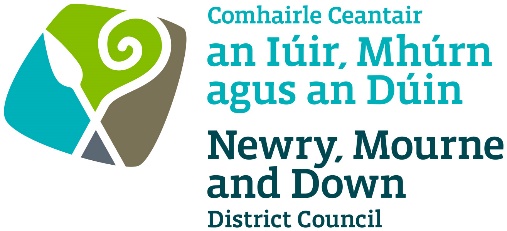    	 NMD Ref: M / 60 /   	 NMD Ref: M / 60 /   	 NMD Ref: M / 60 /   	 NMD Ref: M / 60 /APPLICATION FOR A STREET TRADING LICENCEAPPLICATION FOR A STREET TRADING LICENCEAPPLICATION FOR A STREET TRADING LICENCEAPPLICATION FOR A STREET TRADING LICENCEAPPLICATION FOR A STREET TRADING LICENCEAPPLICATION FOR A STREET TRADING LICENCEAPPLICATION FOR A STREET TRADING LICENCEAPPLICATION FOR A STREET TRADING LICENCEAPPLICATION FOR A STREET TRADING LICENCEAPPLICATION FOR A STREET TRADING LICENCEAPPLICATION FOR A STREET TRADING LICENCEAPPLICATION FOR A STREET TRADING LICENCEAPPLICATION FOR A STREET TRADING LICENCEAPPLICATION FOR A STREET TRADING LICENCEAPPLICATION FOR A STREET TRADING LICENCEAPPLICATION FOR A STREET TRADING LICENCEAPPLICATION FOR A STREET TRADING LICENCEAPPLICATION FOR A STREET TRADING LICENCEAPPLICATION FOR A STREET TRADING LICENCEPlease select relevant check boxPlease select relevant check boxPlease select relevant check boxPlease select relevant check boxPlease select relevant check boxPlease select relevant check boxPlease select relevant check boxPlease select relevant check boxPlease select relevant check boxPlease select relevant check boxPlease select relevant check boxPlease select relevant check boxPlease select relevant check boxPlease select relevant check boxPlease select relevant check boxPlease select relevant check boxPlease select relevant check boxPlease select relevant check boxPlease select relevant check boxApplication for Grant of a Stationary Street Trading LicenceApplication for Grant of a Stationary Street Trading LicenceApplication for Grant of a Stationary Street Trading LicenceApplication for Grant of a Stationary Street Trading LicenceApplication for Grant of a Stationary Street Trading LicenceApplication for Grant of a Stationary Street Trading LicenceApplication for Grant of a Stationary Street Trading LicenceApplication for Grant of a Stationary Street Trading LicenceApplication for Grant of a Stationary Street Trading LicenceApplication for Grant of a Stationary Street Trading LicenceApplication for Grant of a Stationary Street Trading LicenceApplication for Grant of a Stationary Street Trading LicenceApplication for Grant of a Stationary Street Trading LicenceApplication for Grant of a Stationary Street Trading LicenceApplication for Grant of a Stationary Street Trading LicenceApplication for Grant of a Stationary Street Trading LicenceApplication for Grant of a Stationary Street Trading LicenceApplication for Grant of a Stationary Street Trading LicenceApplication for Grant of a Mobile Street Trading LicenceApplication for Grant of a Mobile Street Trading LicenceApplication for Grant of a Mobile Street Trading LicenceApplication for Grant of a Mobile Street Trading LicenceApplication for Grant of a Mobile Street Trading LicenceApplication for Grant of a Mobile Street Trading LicenceApplication for Grant of a Mobile Street Trading LicenceApplication for Grant of a Mobile Street Trading LicenceApplication for Grant of a Mobile Street Trading LicenceApplication for Grant of a Mobile Street Trading LicenceApplication for Grant of a Mobile Street Trading LicenceApplication for Grant of a Mobile Street Trading LicenceApplication for Grant of a Mobile Street Trading LicenceApplication for Grant of a Mobile Street Trading LicenceApplication for Grant of a Mobile Street Trading LicenceApplication for Grant of a Mobile Street Trading LicenceApplication for Grant of a Mobile Street Trading LicenceApplication for Grant of a Mobile Street Trading LicenceApplication for Renewal/Variation of a Stationary Street Trading LicenceApplication for Renewal/Variation of a Stationary Street Trading LicenceApplication for Renewal/Variation of a Stationary Street Trading LicenceApplication for Renewal/Variation of a Stationary Street Trading LicenceApplication for Renewal/Variation of a Stationary Street Trading LicenceApplication for Renewal/Variation of a Stationary Street Trading LicenceApplication for Renewal/Variation of a Stationary Street Trading LicenceApplication for Renewal/Variation of a Stationary Street Trading LicenceApplication for Renewal/Variation of a Stationary Street Trading LicenceApplication for Renewal/Variation of a Stationary Street Trading LicenceApplication for Renewal/Variation of a Stationary Street Trading LicenceApplication for Renewal/Variation of a Stationary Street Trading LicenceApplication for Renewal/Variation of a Stationary Street Trading LicenceApplication for Renewal/Variation of a Stationary Street Trading LicenceApplication for Renewal/Variation of a Stationary Street Trading LicenceApplication for Renewal/Variation of a Stationary Street Trading LicenceApplication for Renewal/Variation of a Stationary Street Trading LicenceApplication for Renewal/Variation of a Stationary Street Trading LicenceApplication for Renewal/Variation of a Mobile Street Trading Licence Application for Renewal/Variation of a Mobile Street Trading Licence Application for Renewal/Variation of a Mobile Street Trading Licence Application for Renewal/Variation of a Mobile Street Trading Licence Application for Renewal/Variation of a Mobile Street Trading Licence Application for Renewal/Variation of a Mobile Street Trading Licence Application for Renewal/Variation of a Mobile Street Trading Licence Application for Renewal/Variation of a Mobile Street Trading Licence Application for Renewal/Variation of a Mobile Street Trading Licence Application for Renewal/Variation of a Mobile Street Trading Licence Application for Renewal/Variation of a Mobile Street Trading Licence Application for Renewal/Variation of a Mobile Street Trading Licence Application for Renewal/Variation of a Mobile Street Trading Licence Application for Renewal/Variation of a Mobile Street Trading Licence Application for Renewal/Variation of a Mobile Street Trading Licence Application for Renewal/Variation of a Mobile Street Trading Licence Application for Renewal/Variation of a Mobile Street Trading Licence Application for Renewal/Variation of a Mobile Street Trading Licence Application for a Temporary Street (first/subsequent) Trading LicenceApplication for a Temporary Street (first/subsequent) Trading LicenceApplication for a Temporary Street (first/subsequent) Trading LicenceApplication for a Temporary Street (first/subsequent) Trading LicenceApplication for a Temporary Street (first/subsequent) Trading LicenceApplication for a Temporary Street (first/subsequent) Trading LicenceApplication for a Temporary Street (first/subsequent) Trading LicenceApplication for a Temporary Street (first/subsequent) Trading LicenceApplication for a Temporary Street (first/subsequent) Trading LicenceApplication for a Temporary Street (first/subsequent) Trading LicenceApplication for a Temporary Street (first/subsequent) Trading LicenceApplication for a Temporary Street (first/subsequent) Trading LicenceApplication for a Temporary Street (first/subsequent) Trading LicenceApplication for a Temporary Street (first/subsequent) Trading LicenceApplication for a Temporary Street (first/subsequent) Trading LicenceApplication for a Temporary Street (first/subsequent) Trading LicenceApplication for a Temporary Street (first/subsequent) Trading LicenceApplication for a Temporary Street (first/subsequent) Trading LicenceThe application form must be completed in BLOCK LETTERS using BLACK INK.The application form must be completed in BLOCK LETTERS using BLACK INK.The application form must be completed in BLOCK LETTERS using BLACK INK.The application form must be completed in BLOCK LETTERS using BLACK INK.The application form must be completed in BLOCK LETTERS using BLACK INK.The application form must be completed in BLOCK LETTERS using BLACK INK.The application form must be completed in BLOCK LETTERS using BLACK INK.The application form must be completed in BLOCK LETTERS using BLACK INK.The application form must be completed in BLOCK LETTERS using BLACK INK.The application form must be completed in BLOCK LETTERS using BLACK INK.The application form must be completed in BLOCK LETTERS using BLACK INK.The application form must be completed in BLOCK LETTERS using BLACK INK.The application form must be completed in BLOCK LETTERS using BLACK INK.The application form must be completed in BLOCK LETTERS using BLACK INK.The application form must be completed in BLOCK LETTERS using BLACK INK.The application form must be completed in BLOCK LETTERS using BLACK INK.The application form must be completed in BLOCK LETTERS using BLACK INK.The application form must be completed in BLOCK LETTERS using BLACK INK.The application form must be completed in BLOCK LETTERS using BLACK INK.Title: MR//MISS…   Title: MR//MISS…   Title: MR//MISS…   Title: MR//MISS…   Title: MR//MISS…   Title: MR//MISS…   Date of Birth:  Date of Birth:  Date of Birth:  Date of Birth:  Date of Birth:  Full Name:  Full Name:  Full Name:  Full Name:  Home Address:Home Address:Home Address:Home Address:Home Address:Postcode:Postcode:Postcode:Telephone Number:Telephone Number:Telephone Number:Telephone Number:Telephone Number:Email:  Email:  Business Name and Address (if different from above):  Business Name and Address (if different from above):  Business Name and Address (if different from above):  Business Name and Address (if different from above):  Business Name and Address (if different from above):  Business Name and Address (if different from above):  Business Name and Address (if different from above):  Business Name and Address (if different from above):  Business Name and Address (if different from above):  Business Name and Address (if different from above):  Business Name and Address (if different from above):  Business Name and Address (if different from above):  Business Name and Address (if different from above):  Description of articles to be sold:  Description of articles to be sold:  Description of articles to be sold:  Description of articles to be sold:  Description of articles to be sold:  Description of articles to be sold:  Description of articles to be sold:  Description of articles to be sold:  Description of articles to be sold:  Description of articles to be sold:  Description of stall or vehicle:  Description of stall or vehicle:  Description of stall or vehicle:  Description of stall or vehicle:  Description of stall or vehicle:  Description of stall or vehicle:  Description of stall or vehicle:  Description of stall or vehicle:  Dimension of stall or vehicle:Dimension of stall or vehicle:Dimension of stall or vehicle:Dimension of stall or vehicle:Dimension of stall or vehicle:Dimension of stall or vehicle:Dimension of stall or vehicle:(to include tow bar, projections e.g. canopy etc.)(to include tow bar, projections e.g. canopy etc.)(to include tow bar, projections e.g. canopy etc.)(to include tow bar, projections e.g. canopy etc.)(to include tow bar, projections e.g. canopy etc.)- Maximum dimension of stall/vehicle allowed is 5m x 2m- Maximum dimension of stall/vehicle allowed is 5m x 2m- Maximum dimension of stall/vehicle allowed is 5m x 2m- Maximum dimension of stall/vehicle allowed is 5m x 2m- Maximum dimension of stall/vehicle allowed is 5m x 2m- Maximum dimension of stall/vehicle allowed is 5m x 2m- Maximum dimension of stall/vehicle allowed is 5m x 2m- Maximum dimension of stall/vehicle allowed is 5m x 2m- Maximum dimension of stall/vehicle allowed is 5m x 2m- Maximum dimension of stall/vehicle allowed is 5m x 2m- Maximum dimension of stall/vehicle allowed is 5m x 2m- Maximum dimension of stall/vehicle allowed is 5m x 2m- Maximum dimension of stall/vehicle allowed is 5m x 2mPhotographs of stall/vehicle to be included with application.Photographs of stall/vehicle to be included with application.Photographs of stall/vehicle to be included with application.Photographs of stall/vehicle to be included with application.Photographs of stall/vehicle to be included with application.Photographs of stall/vehicle to be included with application.Registration number of vehicle:  Registration number of vehicle:  Registration number of vehicle:  Registration number of vehicle:  Registration number of vehicle:  Registration number of vehicle:  Registration number of vehicle:  Registration number of vehicle:  Registration number of vehicle:  Do you own the vehicle or stall?   Do you own the vehicle or stall?   Do you own the vehicle or stall?   Do you own the vehicle or stall?   Do you own the vehicle or stall?   Do you own the vehicle or stall?   Do you own the vehicle or stall?   Do you own the vehicle or stall?   Do you own the vehicle or stall?   YES / NOYES / NOYES / NOYES / NOYES / NOYES / NOYES / NOYES / NOYES / NOYES / NOIf not, give the name and address of the owner:If not, give the name and address of the owner:If not, give the name and address of the owner:If not, give the name and address of the owner:If not, give the name and address of the owner:If not, give the name and address of the owner:If not, give the name and address of the owner:If not, give the name and address of the owner:If not, give the name and address of the owner:If not, give the name and address of the owner:If not, give the name and address of the owner:If not, give the name and address of the owner:Address at which the vehicle or stall is to be kept when not in use:Address at which the vehicle or stall is to be kept when not in use:Address at which the vehicle or stall is to be kept when not in use:Address at which the vehicle or stall is to be kept when not in use:Address at which the vehicle or stall is to be kept when not in use:Address at which the vehicle or stall is to be kept when not in use:Address at which the vehicle or stall is to be kept when not in use:Address at which the vehicle or stall is to be kept when not in use:Address at which the vehicle or stall is to be kept when not in use:Address at which the vehicle or stall is to be kept when not in use:Address at which the vehicle or stall is to be kept when not in use:Address at which the vehicle or stall is to be kept when not in use:Address at which the vehicle or stall is to be kept when not in use:Address at which the vehicle or stall is to be kept when not in use:Address at which the vehicle or stall is to be kept when not in use:Address at which the vehicle or stall is to be kept when not in use:Address at which the vehicle or stall is to be kept when not in use:Address at which articles for sale will be stored:Address at which articles for sale will be stored:Address at which articles for sale will be stored:Address at which articles for sale will be stored:Address at which articles for sale will be stored:Address at which articles for sale will be stored:Address at which articles for sale will be stored:Address at which articles for sale will be stored:Address at which articles for sale will be stored:Address at which articles for sale will be stored:Address at which articles for sale will be stored:Address at which articles for sale will be stored:TIME FROMTIME TOMondayTuesdayWednesdayThursdayFridaySaturdaySundayDAYTIME FROMTIME TONAMES OF STREET OR AREAS WHERE TRADING IS TAKING PLACEMondayTuesdayWednesdayThursdayFridaySaturdaySundayDeclaration and Signature Regarding this application for the grant, renewal or variation of a Stationary/Temporary/Mobile Trading Licence, if you provide information which you know to be false, you will be prosecuted for that offence.  On conviction you are liable to a maximum fine of £1,000.Information provided as part of this application may be disclosed in response to a request under the Freedom of Information Act 2000 or the Environmental Information Regulations 2004. The Council to which you are submitting this application form, collects data for the purposes of the management and application of the Street Trading Act. The data may also be passed onto other related Government Agencies and to other Council Departments, to facilitate Statutory Requirements, Service Level Agreement of or similar purposes. Newry, Mourne and Down District Council collects the Data on this Form for the purpose of administering Street Trading under the Street Trading NI Act 2001.  The Data Collected on this Form will be shared with the relevant Council Departments, the Police Service under the Data Protection Act 2018. The Council’s Privacy Notice can be accessed via our website www.newrymournedown.org/privacy-policy. Ticking this box indicates that you have read and understood the above declaration.Declaration and Signature Regarding this application for the grant, renewal or variation of a Stationary/Temporary/Mobile Trading Licence, if you provide information which you know to be false, you will be prosecuted for that offence.  On conviction you are liable to a maximum fine of £1,000.Information provided as part of this application may be disclosed in response to a request under the Freedom of Information Act 2000 or the Environmental Information Regulations 2004. The Council to which you are submitting this application form, collects data for the purposes of the management and application of the Street Trading Act. The data may also be passed onto other related Government Agencies and to other Council Departments, to facilitate Statutory Requirements, Service Level Agreement of or similar purposes. Newry, Mourne and Down District Council collects the Data on this Form for the purpose of administering Street Trading under the Street Trading NI Act 2001.  The Data Collected on this Form will be shared with the relevant Council Departments, the Police Service under the Data Protection Act 2018. The Council’s Privacy Notice can be accessed via our website www.newrymournedown.org/privacy-policy. Ticking this box indicates that you have read and understood the above declaration.Declaration and Signature Regarding this application for the grant, renewal or variation of a Stationary/Temporary/Mobile Trading Licence, if you provide information which you know to be false, you will be prosecuted for that offence.  On conviction you are liable to a maximum fine of £1,000.Information provided as part of this application may be disclosed in response to a request under the Freedom of Information Act 2000 or the Environmental Information Regulations 2004. The Council to which you are submitting this application form, collects data for the purposes of the management and application of the Street Trading Act. The data may also be passed onto other related Government Agencies and to other Council Departments, to facilitate Statutory Requirements, Service Level Agreement of or similar purposes. Newry, Mourne and Down District Council collects the Data on this Form for the purpose of administering Street Trading under the Street Trading NI Act 2001.  The Data Collected on this Form will be shared with the relevant Council Departments, the Police Service under the Data Protection Act 2018. The Council’s Privacy Notice can be accessed via our website www.newrymournedown.org/privacy-policy. Ticking this box indicates that you have read and understood the above declaration.I enclose herewith fee in amount of: £Official Use OnlyOfficial Use OnlyPrint Full Name: Date ReceivedSignature: Receipt NumberDate: £Checklist for Applicants Checklist for Applicants Checklist for Applicants Checklist for Applicants Tick Tick Tick 1.Completed Application Form and Form of Consent for Criminal Convictions.Completed Application Form and Form of Consent for Criminal Convictions.2.Current valid Public Liability Insurance cover.  To include name, address and expiry date.  Current valid Public Liability Insurance cover.  To include name, address and expiry date.  3.Identification of person proposing to trade (e.g. copy of driver’s licence/passport).  Identification of person proposing to trade (e.g. copy of driver’s licence/passport).  4.One passport size photograph of person proposing to trade.One passport size photograph of person proposing to trade.5.Photograph of generator. Photograph of generator. 6.Photograph of the trading stall or unit when fully set-up.Photograph of the trading stall or unit when fully set-up.7.All traders must provide the exact dimensions of receptacle, including any trailer and tow-bar, when erected.  All dimensions must be accurate.All traders must provide the exact dimensions of receptacle, including any trailer and tow-bar, when erected.  All dimensions must be accurate.8.Fee for application of licence.  Payment to be made in full or by Direct Debit.  
Failure to pay Direct Debit will result in your licence being revoked.  
Cheques to be made payable to: ‘Newry, Mourne and Down District Council’.  
Payment may also be made by credit/debit card.Fee for application of licence.  Payment to be made in full or by Direct Debit.  
Failure to pay Direct Debit will result in your licence being revoked.  
Cheques to be made payable to: ‘Newry, Mourne and Down District Council’.  
Payment may also be made by credit/debit card.9FOOD TRADERS: Copy certificate of registration with Environmental Health Department under Food Safety Order Northern Ireland 1991.FOOD TRADERS: Copy certificate of registration with Environmental Health Department under Food Safety Order Northern Ireland 1991.10.FOOD TRADERS: Copy of Level 2 Food Hygiene Certificate.FOOD TRADERS: Copy of Level 2 Food Hygiene Certificate.TYPE OF LICENCEAPPLICATION FEE(Non-refundable)£LICENCE FEE(Including Application Fee)£Stationary Licence£88£1015 (April to March) Mobile Licence£88£338 (April to March)Temporary Licence£88£88 for first application (single pitch)£55 for each subsequent application per calendar year (maximum of four). £142 for double pitch (maximum allocation)Standard pitch size is 5m x 2mVariation£60n/a 